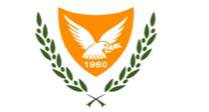 ΥΠΟΥΡΓΕΙΟ ΠΑΙΔΕΙΑΣ, ΑΘΛΗΤΙΣΜΟΥ ΚΑΙ ΝΕΟΛΑΙΑΣΔΙΕΥΘΥΝΣΗ ΜΕΣΗΣ ΓΕΝΙΚΗΣ ΕΚΠΑΙΔΕΥΣΗΣΠΕΡΙΒΑΛΛΟΝΤΙΚΟ ΠΡΟΓΡΑΜΜΑ SEMEP UNESCO 2022-2023ΔΗΛΩΣΗ ΣΥΜΜΕΤΟΧΗΣΌνομα Σχολείου:Θέμα ερευνητικής μελέτης : Υπεύθυνος/η καθηγητής/τρια προγράμματος SEMEP: Ειδικότητα: E-mail :Κιν. Τηλ. Επικοινωνίας:Αριθμός μαθητών/τριών περιβαλλοντικής ομάδας SEMEP:Να αποσταλεί μέχρι τις 7 Oκτωβρίου 2022 στο email: phanis@cytanet.com.cy , υπόψη Δρα Κωνσταντίνου Φάνη (τηλ. 22806306 και 99 893044).ΗΜΕΡΟΜΗΝΙΑ:…………………………….		                                     									         	    Ο/Η 											             ΔΙΕΥΘΥΝΤΗΣ/ΝΤΡΙΑ